Урок по английскому языку для 8  класса7-12 апреляСрок сдачи готовой работы: 12. 04.Инструкция: задания выполнять в тетради АККУРАТНЫМ почерком, либо в учебнике, если для ответа предусмотрено место. Фото готовой работы (т.е. ВСЕ задания) высылать на эл. почту darya.elkina@mail.ru Topic  of the lesson “Extraordinary skills ”	My results      									     (no problem) ,         :/   (ok),       (aah…what?)Appendix 1Martial arts (some of them)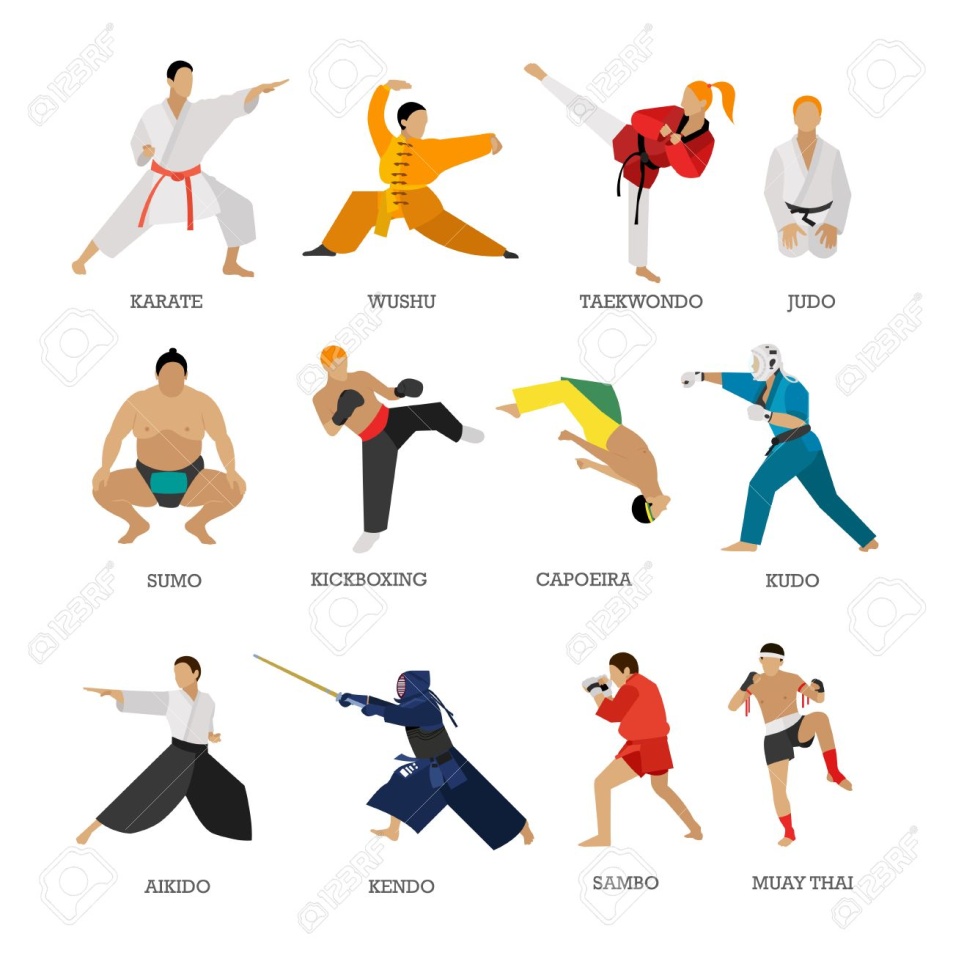 Appendix 2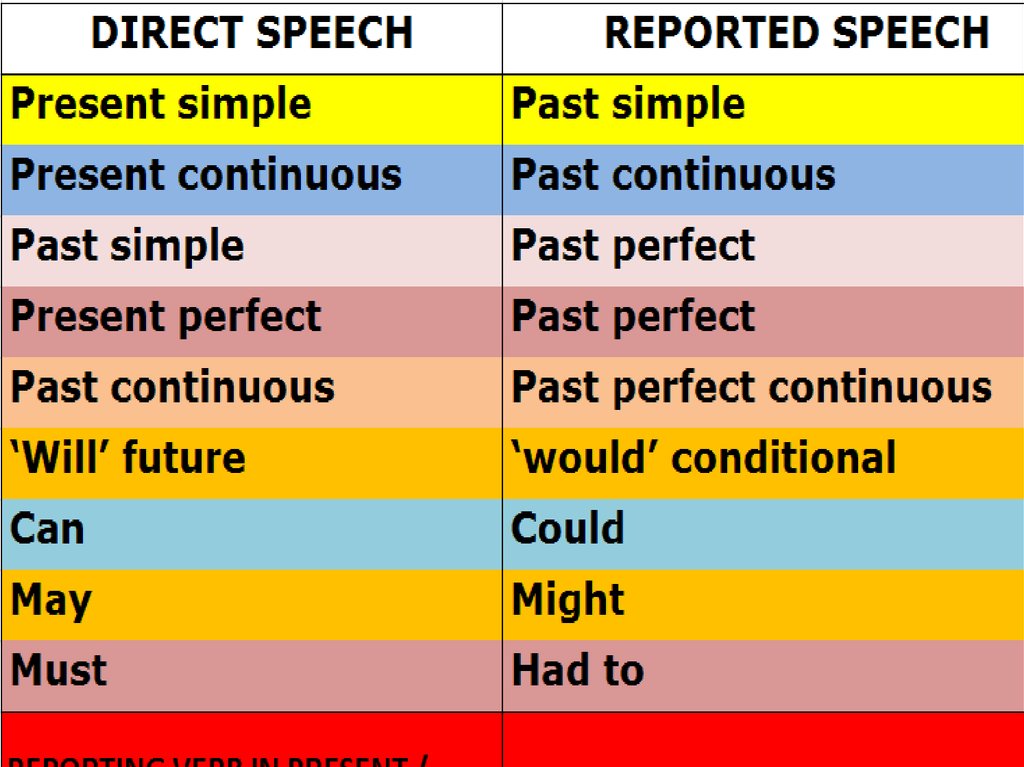 Appendix 3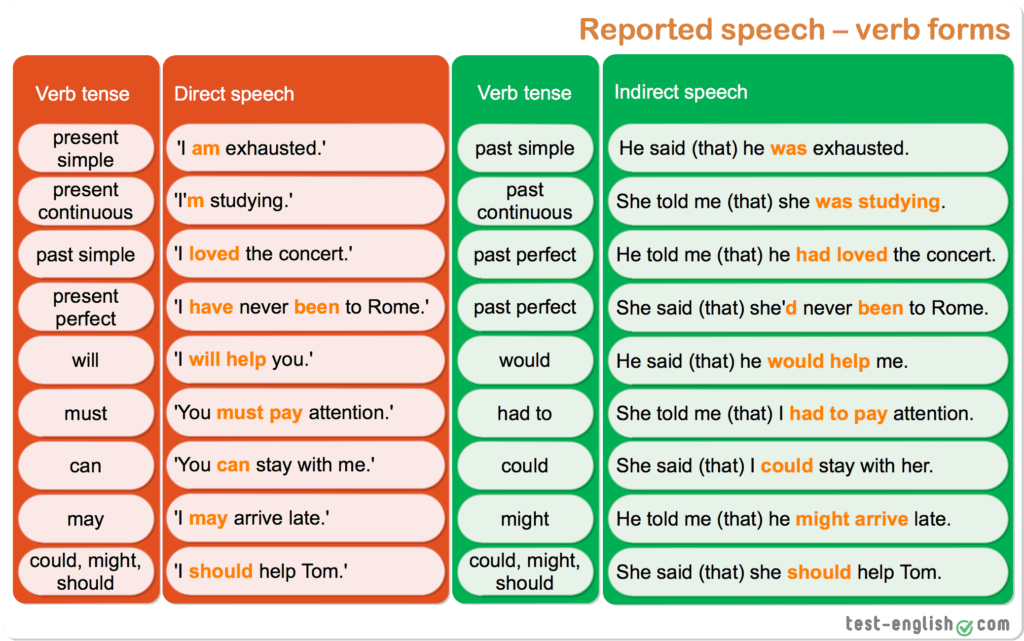 Appendix 4present simple. reported speech« I am happy. » >>> Snoopy said he  happy.
2. « I really like French fries. » >>> My friends swore they really  French fries.
3. John : «  They are doing their homework. » >>> John remembered they  their homework.
4. Sandra : « We are going to the beach with my friends. » >>> Sandra told us they  to the beach with her friends.
5. Peter : « I have a headache. » >>> Peter complained that he  a headache.
6. « You are opening the window. » >>> I only conceded you  the window.
7. « He sees strange things in his dreams. » >>> The doctor affirmed Paul  strange things in his dreams.
8. Sandra : « Mum is cooking in the kitchen. » >>> Sandra recognized that her mother  in the kitchen.
9. « Moriarty is guilty. » >>> Sherlock Holmes revealed to the whole world that Professor Moriarty  guilty.
10. « There's an elephant inside the dining-room. » >>> My father revealed us there  an elephant inside the dining-room.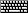 Appendix 5past simple. reported speech« Billy-Joe and Josephine went to new adventures. » >>> We confirmed that Billy-Joe and Josephine  to new adventures.
2. A friend : « You made noise all along the party. » >>> Our friend noticed that we  noise during the party.
3. « They travelled by plane to Asia. » >>> Our cousin reported us that Billy-Joe and Josephine  by plane to Asia.
4. « They landed on a little deserted airport. » >>> We learned that they  on a little deserted airport.
5. « Many ninjas tried to attack them. » >>> One of our friends revealed that many ninjas  to attack them.
6. A witness : « They didn’t imagine the size of Josephine's teeth. » >>> A witness assured that they  the size of Josephine's teeth.
7. « At this moment, we didn’t think a ninja could run so fast. » >>> Billy-Joe estimated that he  a ninja could have run so fast.
8. « Billy-Joe and Josephine celebrated this event in a restaurant. » >>> A resident discovered that Billy-Joe and Josephine  this event in a restaurant.
9. « They didn’t eat any ninja, of course. » >>> A scientist said that they  any ninja.
10. « For some mysterious reasons, ninjas had horrible nightmares. » >>> I perceived that, for some mysterious reasons, ninjas  horrible nightmares.Appendix 6future simple. reported speech1. « I will buy cakes for this dinner party with friends. » >>> Josephine said (that) she  cakes for this dinner party with friends.
2. « We will put our friends in the mood of that event. » >>> Billy-Joe added (that) they  us in the mood of that event. »
3. « We will be uniquely welcome. » >>> I observed (that) we  uniquely welcome.
4. « The doors will open to an exceptional landscape. » >>> We all noticed (that) the doors  to an exceptional landscape.
5. « You will finally know some of our wonderful adventures. » >>> Billy-Joe really hoped (that) we  some of their wonderful adventures.
6. « After dinner, our two friends will tell us secrets of their saga ». >>> We waited impatiently (that), after dinner, our two friends  us secrets of their sagas.
7. « You won't be disappointed. » >>> Josephine added we  disappointed.
8. « We will pass all those safety control systems. » >>> A friend of mine knew (that) we  all those safety control systems.
9. Billy-Joe : « I will start telling the truth about Josephine and me. » >>> Billy-joe entrusted he  telling the truth about Josephine and him.
10. « We will listen carefully. » >>> I knew we  carefully.материалзаданиеДействия ученика-Hello students! Did you have a rest? Hope so. Let’s get started!Before we work with the text, what martial arts are? Forgot? See Appendix 1 Name martial arts or look at the end of this document (Appendix 1)Page 88 #1,2Read the words, translate, write out into your copybook. Answer the questions in the tasks.Write into copybook the answersPage 88-89 #3Page 89 #4Read the text. Get the idea of the text. Key words. Write out, translate. Also, write out new words in the text (выделенные слова).Fill the gaps in the text. Page 89 #6Match the words in copy book-Write the summary (конспект) 7-8 sentencesSend me the summaryInternet Grammar . reported speech (косвенная речь)Что такое прямая (direct) и косвенная (reported) речь? В приложении 2 рассмотри схему перевода прямой речи в косвенную. Найди закономерности. См Приложение 3. Найди закономерности в изменении глаголов при переводе прямой речи в косвеннуюСм  видео https://interneturok.ru/lesson/english/10-11-klassy/kosvennaya-rech-i-reported-speech/reported-speech-and-reported-statements Выпиши закономерности в тетрадь2)выпиши  в тетрадь пару примеровInternetSome practice  (основные времена)1)present simple - приложении 4 или https://www.tolearnenglish.com/exercises/exercise-english-2/exercise-english-114272.php2) past simle - приложении 5 или https://www.tolearnenglish.com/exercises/exercise-english-2/exercise-english-114555.php3)future simple- приложении 6 или https://www.tolearnenglish.com/exercises/exercise-english-2/exercise-english-113883.php4)  Practice here  https://www.liveworksheets.com/il87481ls and send me the resultsВыбери форму тренировочных упражнений: онлайн или бумажная(не нужно делать обе ). Мне выслать ТОЛЬКО решение теста под №4)Я знаюMartial art Skills and  key words from the textЯ знаюHow to use reported speech Я умеюTransform direct speech into the reported speechЯ не понял